QUIZLET-SANAKOKEEN OHJE
1. Tee sanakoe, kun opiskellut mielestäsi riittävästi kappaleen sanoja ja ilmauksia. Sanakokeen tarkoitus on se, että näet mitä jo osaat ja mitä pitää vielä harjoitella. Voit myös harjoitella kappaleiden sanoja Quizletin eri harjoitusvaihtoehdoilla Scatter, Learn, Flashcard (ääntämisharjoitusta) ja Gravity.2. Mene Quizlet-sovellukseen ja kirjaudu halutessasi omalla nimelläsi, jos haluat seurata tuloksiasi myöhemmin. Linkit Quizletiin polulla ja luokassa.  3. Valitse listasta sen unitin teksti, jonka kokeen haluat tehdä, ja napsauta yläreunan valikosta Test.4. Valitse oikean reunan valikosta 
- Question types: written ja multiple choice.
- Start with: Both
- Question limit: 30 sanaa.
- napsauta Create new test5. Tee koe itsenäisesti ja napsauta lopuksi Check answers. Vertaa saamaasi tulosta (prosentteina) tavoittelemaasi tasoon (oppimispolun työskentelyohjeissa on tavoiteprosentit). Mikäli et saavuttanut tavoitetasoasi, harjoittele sanoja lisää ja tee testi uudelleen.*Älä välitä, jos artikkeli unohtuu, teet pienen kirjoitusvirheen tai Quizlet herjaa antamallesi vastineelle, jonka tiedät oikeaksi. Voit silloin nostaa kolmella prosentilla tulostasi ylöspäin. Quizlet antaa open laittaa vain yhden oikean vastausvaihtoehdon, vaikka sanoille on usein monta oikeaa vastinetta asiayhteydestä riippuen .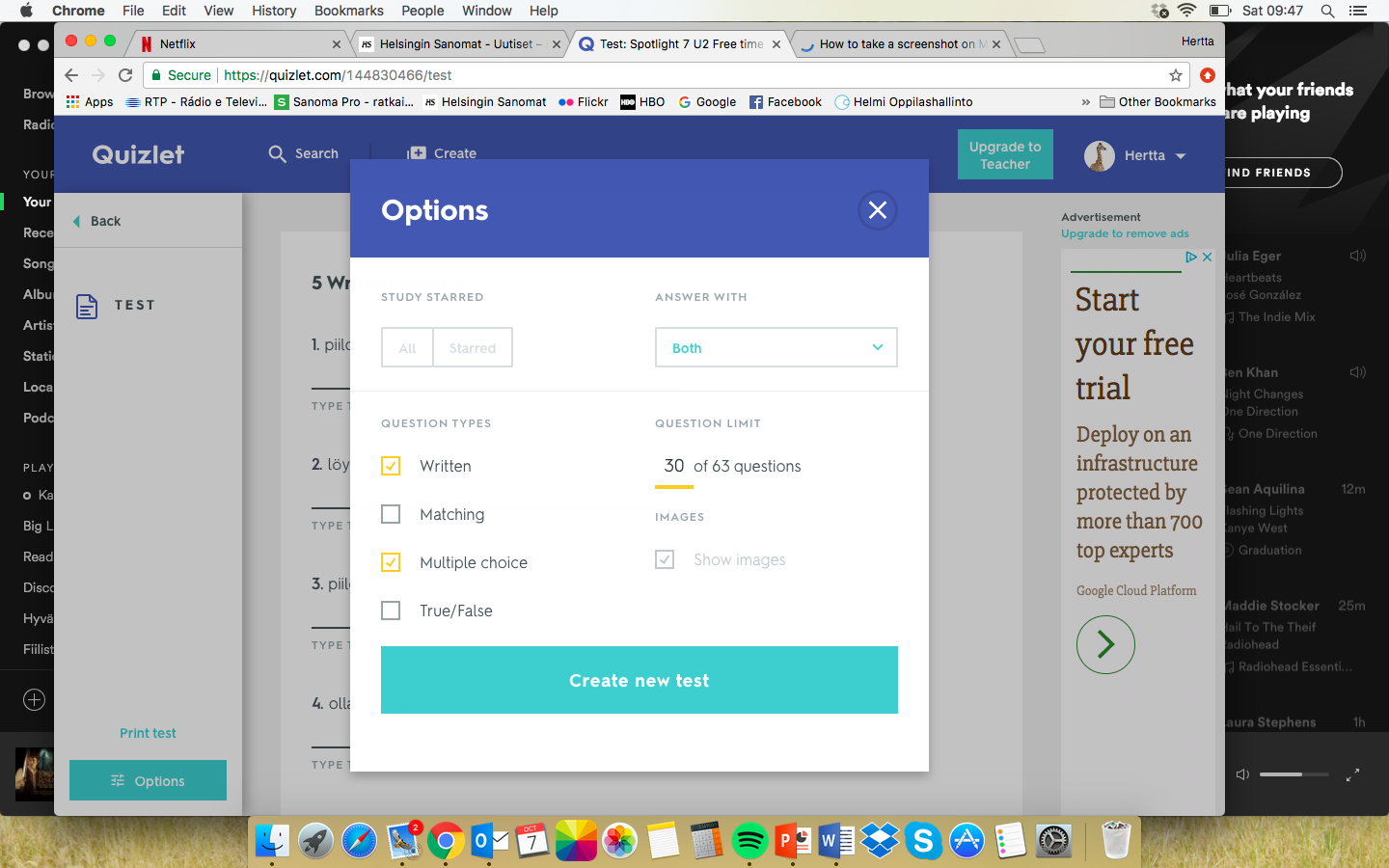 